Сумська міська радаВиконавчий комітетРІШЕННЯ	З метою якісного проведення чергового призову громадян України на строкову військову службу у квітні-червні 2020 року, відповідно до Закону України від 4 квітня 2006 року № 3597-IV «Про військовий обов'язок і військову службу» (зі змінами), Указу Президента України
від 16.01.2020 № 13/2020 «Про звільнення в запас військовослужбовців строкової військової служби, строки проведення чергових призовів та чергові призови громадян України на строкову військову службу у 2020 році», постанов Кабінету Міністрів України від 21.03.2002 № 352 «Про затвердження Положення про підготовку і проведення призову громадян України на строкову військову службу та прийняття призовників на військову службу за контрактом» (зі змінами), від 7 грудня 2016 № 921 «Про затвердження Порядку організації та ведення військового обліку призовників і військовозобов’язаних» (зі змінами), керуючись пунктом 1 статті 36 Закону України «Про місцеве самоврядування в Україні», виконавчий комітет Сумської міської радиВИРІШИВ:1.  Організувати підготовку та провести у квітні-червні  2020 року призов на строкову військову службу до Збройних Сил України та інших військових формувань громадян чоловічої статі, яким до дня відправлення у військові частини виповнилося 18 років, та старших осіб, які не досягли 27-річного віку і не мають права на звільнення або відстрочку від призову на строкову військову службу.2. Створити призовну комісію для забезпечення проведення чергового призову громадян України на строкову військову службу у квітні-червні       2020 року.	3. Створити лікарську комісію для проведення медичного огляду громадян, які підлягають призову на строкову військову службу у квітні-червні 2020 року.4. Затвердити:4.1. Персональний склад призовної комісії для забезпечення проведення чергового призову громадян України на строкову військову службу у квітні-червні 2020 року, згідно з додатком 1.4.2. Склад лікарської комісії для проведення медичного огляду громадян України, які підлягають призову на строкову військову службу у квітні-червні 2020 року, згідно з додатком 2.	4.3. Графік засідань призовної комісії під час проведення чергового призову громадян України на строкову військову службу у квітні-червні       2020 року, згідно з додатком 3.	4.4. Заходи з організації проведення чергового призову громадян України на строкову військову службу у квітні-червні 2020 року на  призовній дільниці Сумського міського військового комісаріату, згідно з додатком 4.    5. Роботу призовної комісії для забезпечення проведення чергового призову громадян України на строкову військову службу у квітні-червні       2020 року організувати на призовній дільниці Сумського міського військового комісаріату в період з 01 квітня 2020 року по 30 червня 2020 року відповідно до затвердженого графіку засідань призовної комісії. 6. Роботу лікарської комісії організувати  на призовній дільниці Сумського міського військового комісаріату з 01 березня 2020 року  відповідно до затверджених графіка засідань призовної комісії під час проведення чергового призову громадян України на строкову військову службу у квітні-червні 2020 року та заходів з організації проведення чергового призову громадян України на строкову військову службу у квітні-червні 2020 року на  призовній дільниці Сумського міського військового комісаріату.7. Керівникам підприємств, установ та організацій, навчальних закладів, незалежно від підпорядкування та форм власності:7.1. До 01 березня 2020 року надати до Сумського міського військового комісаріату списки працевлаштованих призовників 1993 – 2002 років народження незалежно від місця реєстрації та перебування на військовому обліку.7.2. На вимогу військового комісара Сумського міського військового комісаріату забезпечити оповіщення призовників про їх виклик до Сумського міського військового комісаріату шляхом вручення повісток та своєчасне прибуття за цим викликом.7.3.  Надсилати копії наказів про оповіщення  призовників до Сумського міського військового комісаріату. 7.4. У разі ненадходження за будь-яких обставин наказу військового комісара Сумського міського військового комісаріату про проведення оповіщення громадян призовного віку про виклик до Сумського міського військового комісаріату, забезпечити їх прибуття до призовної дільниці Сумського міського військового комісаріату в строк до 30 червня 2020 року.8. Управлінню «Центр надання адміністративних послуг у м. Суми» Сумської міської ради (Стрижова А.В.) своєчасно подавати до Сумського міського військового комісаріату необхідні відомості про призовників.9. Житлово-експлуатаційним організаціям (управителям), іншим організаціям або підприємствам та установам, що здійснюють експлуатацію будинків, власникам будинків (у тому числі гуртожитків), незалежно від підпорядковування та форм власності, а також керівникам навчальних закладів  проводити оповіщення   призовників про виклик до призовної дільниці Сумського міського військового комісаріату шляхом вручення їм іменних повісток за наказом та розпорядженнями військового комісара Сумського міського військового комісаріату.10. Сумському міському військовому комісаріату (Притика М.Г.): 10.1.  Забезпечити доведення наказу військового комісара Сумського міського військового комісаріату щодо проведення оповіщення громадян чоловічої статі, яким до дня відправлення у військові частини виповнилося     18 років, та старших осіб, які не досягли 27-річного віку і не мають права на звільнення або відстрочку від призову на строкову військову службу, та вручення повісток про їх виклик до Сумського міського військового комісаріату керівникам житлово-експлуатаційних організацій (управителям), інших організацій або підприємств та установ, що здійснюють експлуатацію будинків, власникам будинків (у тому числі гуртожитків), незалежно від підпорядкування та форм власності, а також керівникам навчальних закладів.10.2. Забезпечити  контроль за прибуттям призовників до призовної дільниці Сумського міського військового комісаріату під час проведення чергового призову громадян України на строкову військову службу у квітні-червні 2020 року.  10.3. Рекомендувати залучати суб’єкти господарювання різної форми власності, які мають відповідні ліцензії на пасажирські перевезення, для забезпечення призовної дільниці Сумського міського військового комісаріату автомобільним транспортом на час проведення призову громадян України на строкову військову службу у квітні-червні 2020 року. 11. Керівникам структурних підрозділів Сумської міської ради зі статусом юридичної особи, а також відділу організаційно-кадрової роботи Сумської міської ради (Антоненко А.Г.) на вимогу військового комісара Сумського міського військового комісаріату провести оповіщення призовників про їх виклик до Сумського міського військового комісаріату та забезпечити своєчасне прибуття за цим викликом. 12. Керівникам підприємств, установ та організацій  виділити технічних працівників для забезпечення роботи призовної дільниці Сумського міського військового комісаріату під час проведення чергового призову громадян України на строкову військову службу у квітні-червні 2020 року                            з 01 березня 2020 року по 30 червня 2020 року, згідно з додатком 5.13. Відділу охорони здоров’я Сумської міської ради (Чумаченко О.Ю.):13.1. Забезпечити  прибуття  медичних  працівників до призовної дільниці Сумського міського військового комісаріату для проведення медичного огляду громадян, які підлягають призову на строкову військову службу у квітні-червні 2020 року.13.2. Зобов’язати керівників підвідомчих лікувальних закладів міста:13.2.1. Проводити  амбулаторне  обстеження, клінічні аналізи крові та сечі, електрокардіографічне дослідження з розшифровкою та рентгенологічне дослідження органів грудної клітини зі знімками, надавати виписку з амбулаторної карти, проводити аналіз крові на ВІЛ-інфекцію та маркери  гепатиту «B», «C».13.2.2. Визначити посадових осіб лікувальних закладів, на яких покласти контроль за додатковим медичним обстеженням призовників.13.2.3. У разі потреби проводити позачергове додаткове стаціонарне обстеження стану здоров’я призовників.13.2.4. Акти обстеження призовників оформляти згідно з наказом Міністра оборони України від 14.08.2008 № 402 «Про затвердження Положення про військово-лікарську експертизу в Збройних Силах України» за направленням міської призовної комісії (старшого лікаря, що організовує роботу медичного персоналу).13.3. Контроль за якістю та своєчасним оформленням актів обстеження покласти на керівників підвідомчих лікувальних закладів.14. Сумському відділу поліції ГУ Національної поліції в Сумській області (Якименко Т.І.):14.1. За зверненням військового комісара Сумського міського військового комісаріату проводити розшук, затримання та доставку до Сумського міського військового комісаріату громадян, які ухиляються від виконання військового обов’язку та призову на строкову військову службу. 14.2. Надсилати до Сумського міського військового комісаріату у двотижневий строк відомості про випадки виявлення громадян, які не перебувають, але повинні перебувати на військовому обліку.                            14.3. До 01 квітня 2020 року надати до Сумського міського військового комісаріату відомості про призовників, яким повідомлено про підозру у вчиненні кримінального правопорушення або стосовно яких кримінальна справа розглядається судом, - до прийняття відповідного рішення. 15. Створити позаштатну групу для проведення професійно-психологічного відбору громадян, які підлягають призову на строкову військову службу у квітні - червні 2020 року, у складі: 16. Роботу позаштатної групи для проведення професійно-психологічного відбору громадян, які підлягають призову на строкову військову службу у квітні-червні 2020 року, організувати на міській призовній дільниці Сумського міського військового комісаріату з 01 квітня 2020 року по 30 червня 2020 року.17.  Управлінню освіти і науки Сумської міської ради (Данильченко А.М.) забезпечити прибуття психологів навчальних закладів міста для роботи позаштатної групи професійно-психологічного відбору, згідно з додатком 6.18. Сумському міському військовому комісаріату (Притика М.Г.) інформувати виконавчий комітет Сумської міської ради про виконання цього рішення до 15 липня 2020 року.19. Контроль за виконанням цього рішення покласти на заступника міського голови з питань діяльності виконавчих органів ради Галицького М.О. Міський голова                                                                             О.М. ЛисенкоКононенко С.В. 700-510  	 	Розіслати: згідно зі списком Рішення доопрацьовано і вичитано, текст відповідає оригіналу прийнятого рішення та вимогам статей 6 – 9 Закону України «Про доступ до публічної інформації» та Закону України «Про захист персональних даних».Проект рішення візували:В.о. начальника відділу з питаньвзаємодії з правоохороннимиорганами та оборонної роботи                                                            Г.В. Брязкун                                                                                                                       Додаток 1до рішення виконавчого комітету від  18.02.2020 № 99                 «Затверджено»рішенням виконавчого комітетувід  18.02.2020 № 99ПЕРСОНАЛЬНИЙ склад призовної комісії для забезпечення проведення чергового призову громадян України на строкову військову службу у квітні-червні 2020 року.Основний склад комісії:                                                      Голова комісії:Примітка: Встановити, що у разі персональних змін у складі комісії або відсутності осіб, які входять до її складу в зв’язку з відпусткою, хворобою чи з інших причин, особи, які виконують їх обов’язки, входять до складу комісії за посадами.Військовий комісар Сумського  міського військового комісаріату                                                 М.Г. Притика                                                                                                  Додаток 2до рішення виконавчого комітету                                                                                                 від 18.02.2020 № 99 						               «Затверджено»                                                                                                рішенням виконавчого комітету                                                                                                від 18.02.2020 № 99Складлікарської комісії  для проведення медичного огляду громадян України, які підлягають призову на строкову військову службу у квітні-червні 2020 рокуЛікар, що організує роботу медичного персоналуз медичного огляду громадян, які підлягають призову		1 чол.Лікар терапевт				1 чол.Лікар хірург				1 чол.Лікар офтальмолог				1 чол.Лікар отоларинголог				1 чол.Лікар стоматолог				1 чол.Лікар дерматолог				1 чол.Лікар невропатолог				1 чол.Лікар психіатр				1 чол.Медичні сестри                                                                                    7 чол.       Примітка: Встановити, що у разі відсутності осіб, які входять до складу комісії в зв’язку з відпусткою, хворобою чи з інших причин, особи, які виконують їх обов’язки, входять до складу комісії за посадами.Військовий комісар Сумського  міського військового комісаріату                                                 М.Г. Притика          Додаток  3 до рішення виконавчого комітету             від 18.02.2020 № 99                     «Затверджено»  рішенням виконавчого комітету  від 18.02.2020 № 99Графікзасідань  призовної комісії під час проведення чергового призову громадян України на строкову військову службу у квітні-червні  2020 рокуВійськовий комісар Сумського  міського  військового комісаріату                                             М.Г. Притика 										Додаток 4 до рішення виконавчого комітету   від 18.02.2020 № 99                   «Затверджено»   рішенням виконавчого комітету   від 18.02.2020 № 99ЗАХОДИ з організації проведення чергового призову громадян України на строкову військову службу у квітні-червні 2020 року на призовній дільниці Сумського міського військового комісаріатуВійськовий комісар Сумського  міського  військового комісаріату                                             М.Г. Притика                                                                                   Додаток 5            до рішення виконавчого комітету             від 18.02.2020 № 99ПЕРЕЛІКпідприємств, установ та організацій міста, що надають технічних працівники для забезпечення роботи міської призовної дільниці  Сумського МВК під час  проведення чергового призову громадян України на строкову військову службу у квітні-червні року (з 01.03.2020 року по 30.06.2020 року)Військовий комісар Сумського  міського  військового комісаріату                                             М.Г. Притика       Додаток 6 до рішення виконавчого комітету                                                                                      від 18.02.2020 № 99ПЕРЕЛІКнавчальних закладів, психологи яких залучаються для забезпечення  роботи групи професійно-психологічного відбору під час проведення чергового призову громадян України на строкову військову службу у квітні-червні 2020 рокуВійськовий комісар Сумського  міського  військового комісаріату                                             М.Г. Притика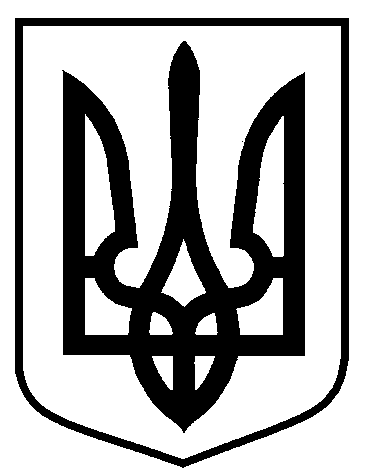 від 18.02.2020 № 99 Про черговий призов громадян України на строкову військову службу у квітні-червні 2020 рокуНачальник групиНачальник групиГаласюк Р.М.- заступник військового комісара – начальник відділення комплектування Сумського МВКчлени групи:члени групи:Вертель М.Ю.- директор Сумського міського центру соціальних служб для сім’ї, дітей та молоді- психологи навчальних закладів міста згідно з графіком 1. В.о. начальника відділу з питань взаємодії з правоохоронними органами та оборонної роботиБрязкун Г.В.2.Військовий комісара Сумського міського військового комісаріатуПритика М.Г.3.Заступник міського голови з питань діяльності виконавчих органів радиГалицький М.О.4.Начальник відділу протокольної роботи та контролю                                                                                              Моша Л.В.5.Начальник правового управлінняЧайченко О.В.6.Начальник управління освіти і наукиДанильченко А.М.7.В.о. начальника відділу охорони здоров’я Чумаченко О.Ю.8.Т.в.о. начальника Сумського відділу поліції ГУ Національної поліції в Сумській областіЯкименко Т.І.9.Заступник міського голови, керуючий справами виконавчого комітету                                          Пак С.Я.ГалицькийМаксим Олегович- заступник міського голови з питань  діяльності виконавчих органів ради.   Секретар  комісії:   Секретар  комісії:   Секретар  комісії:Перепилиця Олена Володимирівна- медична сестра КНП «СМКЛ № 4».                                                   Члени комісії:                                                   Члени комісії:                                                   Члени комісії:ПритикаМихайло Григоровичвійськовий комісар Сумського  міського військового комісаріату;ПлахотніковаГалина Дмитрівна- директор Інформаційно-методичного центру управління освіти і науки Сумської міської ради;БондаренкоДмитро Валентинович- заступник начальника відділу превенції Сумського ВП  ГУ НП в Сумській області;ОстріщенкоВолодимир Дмитрович- лікар, який організовує роботу  медичного персоналу щодо медичного огляду призовників;ВертельМарія Юріївна- директор Сумського міського центру соціальних служб для сім’ї, дітей та молоді;ШвачкоТетяна Іванівна- голова міської організації Товариства сприяння обороні України (за згодою).                                                   Продовження додаткаРезервний склад комісії:Голова комісії:МотречкоВіра Володимирівна- заступник міського голови з питань діяльності виконавчих органів радиСекретар  комісії:Микитенко Алла Станіславівна- медична сестра  КНП «СМКЛ № 4»Члени комісії:ГаласюкРоман Миколайович- заступника військового комісара –  начальника відділення комплектування Сумського МВК; Немилостива Наталія Григорівна- методист Інформаційно-методичного  центру управління освіти і науки Сумcької   міської ради;СамотойМаксим Олексійович - начальник відділу превенції Сумського ВП ГУ НП в Сумській області;Бабкін Богдан Миколайович- лікар, який організовує роботу медичного персоналу щодо медичного огляду призовників;НиконенкоОльга Миколаївна- психолог Сумського міського центру соціальних служб для сім’ї, дітей та молодіПільгуй Віктор Михайлович-  директор учбового спортивного центру  (за згодою)№ з/пНайменування заходівДата проведенняКількість призовників12341.Організаційне засідання призовної комісії. Вивчення і розподіл обов’язків01.04.20202.Практичні заняття з членами призовної та лікарської комісій02.04.20203.Розгляд матеріалів на призовників, придатних до військової служби03.04.202006.04.202007.04.202008.04.202009.04.202010.04.202013.04.202014.04.202015.04.202016.04.202017.04.202021.04.202022.04.202023.04.202024.04.202027.04.202028.04.202029.04.202030.04.202004.05.202005.05.202006.05.202007.05.202008.05.202012.05.202013.05.202014.05.202015.05.202018.05.202019.05.202020.05.202021.05.202022.05.202025.05.202026.05.202027.05.202028.05.202029.05.202001.06.202002.06.202003.06.202004.06.202005.06.202009.06.202010.06.202011.06.202012.06.202015.06.202016.06.202017.06.202018.06.202019.06.202050505050505050505050505050505050505050505050505050505050505050505050505050505050505050505050505050505050                                                                                                  4Розгляд матеріалів на призовників, придатних до військової служби, непридатних до військової служби та тих, які отримали відстрочку за станом здоров’яПрийняття рішень по призовникам, які повернулися після обстеження22.06.202023.06.202024.06.202010050505Резервні дні25.06.202026.06.202029.06.20206Проведення аналізу роботи з членами призовної комісії і лікарської комісій щодо призовників, яких повернули з обласного збірного пункту з різних причин30.06.20207Скасування рішень про призов призовників, які не були відправлені до військових частин30.06.2020№ з/пНайменування заходівЧас1Реєстрація явки призовників і перевірка їх документів8.30 – 9.002Проведення заходів культурно-виховної роботи9.00 – 9.303Робота лікарів – спеціалістів9.00 – 16.304Робота призовної комісії12.00 – 15.005Підведення підсумків роботи за день15.00 – 15.306Вивчення членами призовної комісії і лікарями особових справ призовників, викликаних на комісію на наступний день15.30 – 17.007Робота технічного працівника по заповненню та оформленню документів9.00 – 13.0014.00 – 17.00№з/пНазва підприємстваКількість працівниківПАТ        «Сумихімпром»1ПАТ        «Насосенергомаш»1ПАТ        «Сумигаз»1ПАТ        «ВНДІАЕН»1ТОВ         «Сумитеплоенерго»1Сумський державний педагогічний університет                    ім.  А.С. Макаренка1Сумський державний університет 1Сумський національний аграрний університет 1№ з/пДатаНайменуваннянавчального закладу1.01.04 – 02.04.2020КУ ССШ  № 12.03.04, 06.04.2020КУ ССШ  № 23.07.04 – 08.04.2020КУ ССШ  № 34.09.04 – 10.04.2020КУ ЗОШ  № 45.13.04 – 14.04.2020КУ ЗОШ  № 56.15.04 – 16.04.2020КУ ЗОШ  № 67.17.04, 21.04.2020КУ ССШ  № 78.22.04 – 23.04.2020КУ ЗОШ  № 89.24.04, 27.04.2020КУ ССШ  № 910.28.04 – 29.04.2020КУ ССШ № 1011.30.04,  04.05.2020Класична гімназія 12.05.05 – 06.05.2020КУ ЗОШ № 1213.07.05 – 08.05.2020КУ ЗОШ № 1314.11.05 –12.05.2020КУ ЗОШ № 1515.13.05 – 14.05.2020КУ ССШ  № 1716.15.05, 18.05.2020КУ ЗОШ № 1817.19.05 – 20.05.2020КУ ЗЗСО № 1918.21.05 – 22.05.2020КУ ЗОШ № 2019.25.05 – 26.05.2020КУ ЗЗСО № 2120.27.05 – 28.05.2020КУ ЗОШ  № 2221.29.05, 01.06.2020КУ ЗОШ  № 2322.02.06 – 03.06.2020КУ ЗОШ  № 2423.04.06 – 05.06.2020КУ ССШ № 2524.08.06 – 09.06.2020КУ ЗЗСО № 2625.10.06 – 11.06.2020КУ ЗОШ  № 2726.12.06, 15.06.2020Гімназія №127.РезервКУ ССШ № 29